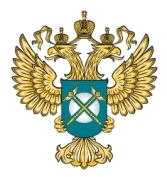 Управление Федеральной антимонопольной службыпо Ставропольскому краюКОНКУРСна замещение вакантной должности государственнойгражданской службыДопущены к участию во втором этапе конкурса на замещение:- вакантной должности специалиста-эксперта отдела контроля закупок:1. Богославская Виктория Викторовна.2. Чеснокова Елена Ивановна.3. Морских Аксана Мухадиновна.- вакантной должности ведущего специалиста-эксперта отдела контроля органов власти и соблюдения антимонопольного законодательства претендентов нет.- вакантной должности государственного инспектора отдела контроля органов власти и соблюдения антимонопольного законодательства претендентов нет.Тестирование конкурсантов состоится 18 октября 2022 года в 13:30;Заседание комиссии (личное собеседование) 18 октября 2022 года в 14:00.По адресу: 355003 г. Ставрополь, ул. Ленина, д. 384, кабинет 302 